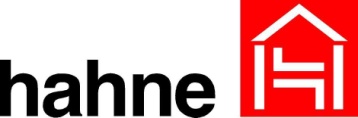 LEISTUNGSVERZEICHNISEpoxidharzversiegelung 2 komp.2-komponentige Epoxidharzversiegelungfür hohe chemische und/oder mechanische Belastungen im InnenbereichVorbemerkungDieses Musterleistungsverzeichnis erhebt keinen Anspruch auf Vollständigkeit. Bei der Kostenkalkulation hat der Verwender des Musterleistungsverzeichnisses objektbezogene Gegebenheiten und ggf. nicht aufgeführte Nebenarbeiten zu berücksichtigen. Haftungsansprüche gegenüber dem Verfasser oder dem Hersteller bestehen nicht und können nicht geltend gemacht werden.Bezugsquelle und technische Beratung unter:Heinrich Hahne GmbH & Co KG, Heinrich-Hahne-Weg 11, 45711 Datteln, Tel. 02363/566322, info@hahne-bautenschutz.deFolgende Technische Merkblätter sind zu beachten:HADALAN® EPUni 12E HADALAN® FGM012 57M HADALAN® VS 12EPos.MengeBeschreibungEP/€GP/€1.1.1pschBaustelle einrichtenBaustelle einrichten, An- und Abfuhr aller benötigten Materialien, Geräte und Maschinen. Räumen der Baustelle und Wiederherstellung aller benutzten Flächen in den ursprünglichen Zustand einschließlich notwendiger Zwischenreinigung1.1.2pschAbklebearbeitenZum Schutz vor Verschmutzungen sind betroffene Bereiche oder Gegenstände durch geeignete Klebebänder, Folien, etc. zu schützen1.1.3m²UntergrunduntersuchungZur Untersuchung sind unter anderem durchzuführenVisuell, auf Verschmutzungen, verbundmindernde Schichten, Absanden und Risse. Der Untergrund muss saugfähig sein.Abklopfen auf Hohlstellen und GefügelockerungMessen der Druck- und Haftzugfestigkeit         mind. 1,5 N/mm²Messen des Feuchtigkeitsgehalts(die Feuchtigkeit muss < 4% sein.Zusätzliche Arbeiten, wie z.B. das Ausbessern von Fehl- und Schadstellen, beschädigte kanten, das Verfüllen von Rissen im Untergrund oder das Arbeiten unter schweren Bedingungen (Hindernisse, Nachtarbeit, etc.) sind vor Beginn der Arbeiten durch das ausführende Unternehmen vor Ort zu beurteilen und ggf. in das Angebot mit Aufzunehmen1.1.4*Bedarf*m²Vorbehandlung SchleifenUntergrundvorbehandlung auf vorhandenen Bodenflächen durch Schleifen mittels Tellerschleifmaschine mit geeignetem Schleifwerkzeug (z.B. Korund- und/oder Diamantschleifmittel)1.1.5*Bedarf*m²Vorbehandlung KugelstrahlenUntergrundvorbehandlung auf vorhandenen Bodenflächen durch KugelstrahlenPos.MengeBeschreibungEP/€GP/€1.1.5m²Vorbehandlung SäubernDer Untergrund ist mittels Industriestaubsauger staubfrei herzustellen. Der Untergrund muss nach der Untergrund-vorbehandlung die geforderten Werte aus den technischen Unterlagen des nachfolgenden Beschichtungssystem auf-weisen und zur Beschichtung geeignet sein1.1.6*Alternativ*ReprofilierungReprofilierung von Ausbruchstellen sowie Auffüllen oder Ausgleichen von Flächen > 5 mm durch Kunstharzmörtel/ Kunstharzestrich. Die zu behandelnde Fläche wird mit   HADALAN® EPUni 12E grundiert. In die frische Grundierschicht wird dann das EP-Material eingearbeitetEmpfohlene AnwendungHADALAN® EPUni 12E mit HADALAN® FGM012 57Mim MV 1.13 Gew.T. ergibt flüssigkeitsdichten EstrichVerbrauch:je nach Anwendung1.1.7m²Grundierung der BodenflächenBei saugfähigen, mineralischen Untergründen wird mit HADALAN® EPUni 12E der Untergrund verfestigt. Bei bituminösen Untergründen (Gußasphalt) kann die Grundierung entfallen. Die Hinweise aus dem technischen Merkblatt sind zu beachtenVerbrauch:HADALAN® EPUni 12E:   0,2-0,4 kg/m²1.1.8m²BeschichtungBeschichtung der zu behandelnden Flächen mit  HADALAN® VS 12E mittels Rolle, Glättekelle oder Rakel. Die Verarbeitung erfolgt bahnenweise, so dass auch große Flächen „frisch in frisch“ erstellt werden können. Nach Durchhärtung der ersten Schicht, wird die zweite Lage aufgebrachtMindestverbrauch:HADALAN® VS 12E:   0,5 kg/m²/Arbeitsgang